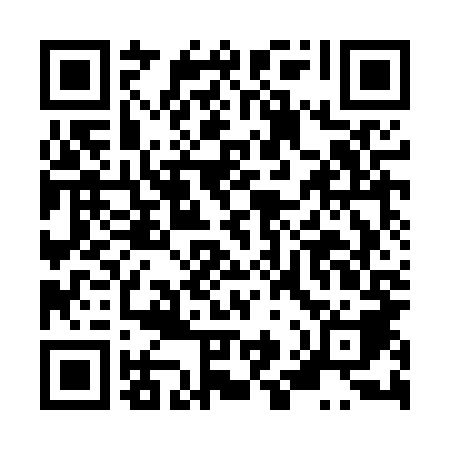 Ramadan times for Choszczno, PolandMon 11 Mar 2024 - Wed 10 Apr 2024High Latitude Method: Angle Based RulePrayer Calculation Method: Muslim World LeagueAsar Calculation Method: HanafiPrayer times provided by https://www.salahtimes.comDateDayFajrSuhurSunriseDhuhrAsrIftarMaghribIsha11Mon4:254:256:2212:083:585:565:567:4512Tue4:234:236:1912:084:005:585:587:4713Wed4:204:206:1712:084:016:006:007:4914Thu4:184:186:1412:074:036:016:017:5115Fri4:154:156:1212:074:046:036:037:5316Sat4:124:126:1012:074:066:056:057:5517Sun4:104:106:0712:074:076:076:077:5718Mon4:074:076:0512:064:096:096:098:0019Tue4:044:046:0212:064:106:116:118:0220Wed4:024:026:0012:064:126:126:128:0421Thu3:593:595:5812:054:136:146:148:0622Fri3:563:565:5512:054:156:166:168:0823Sat3:533:535:5312:054:166:186:188:1024Sun3:503:505:5012:044:176:206:208:1225Mon3:473:475:4812:044:196:216:218:1526Tue3:453:455:4612:044:206:236:238:1727Wed3:423:425:4312:044:226:256:258:1928Thu3:393:395:4112:034:236:276:278:2129Fri3:363:365:3812:034:246:296:298:2430Sat3:333:335:3612:034:266:306:308:2631Sun4:304:306:341:025:277:327:329:281Mon4:274:276:311:025:287:347:349:312Tue4:244:246:291:025:307:367:369:333Wed4:214:216:261:015:317:387:389:364Thu4:174:176:241:015:327:397:399:385Fri4:144:146:221:015:347:417:419:406Sat4:114:116:191:015:357:437:439:437Sun4:084:086:171:005:367:457:459:468Mon4:054:056:151:005:377:477:479:489Tue4:024:026:121:005:397:487:489:5110Wed3:583:586:101:005:407:507:509:53